BOBCAT MARATHONNovember 13  Burr Oak State ParkAdditional Lodging possibilities:Burr Oak Family Resort   Bishopville (Farm House B&B and Cottage)  740-591-5448    2.5 milesBurr Oak Getaway Cabins   Dock 2  	burroakgetaways.com         740-331-1198     2 miles1st Choice Cabin Rentals- Nelsonville and area  740-856-7848   (multiple cabin listings within 20-25 miles. Indicate Bobcat Marathon when calling to get close referrals)   (CABINS WILL FILL QUICKLY DUE TO BOW SEASON FOR HUNTERS)Pregin Ridge Studio and Retreat. Woodland Ecogreen Airbnb.com  740-7673665OU Inn    Athens  		    866-593-6661   		23 miles…. 35 minutesFairfield Inn and Suites   Athens     877-969-6036                                20 miles ….35 minutesHampton Inn     Athens   Athens      855-516-1092                                  20 miles….35 minutes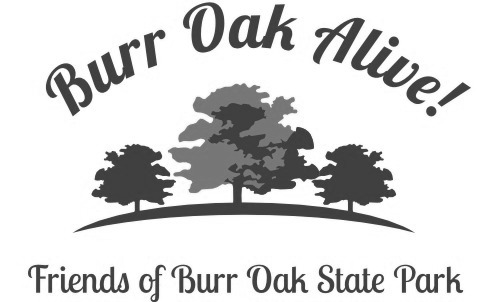 